ПАМЯТКА СОИСКАТЕЛЯУВАЖАЕМЫЙ СОИСКАТЕЛЬ!1. Вы приняли решение пройти независимую оценку квалификации в форме профессионального экзамена. 2. Независимая оценка квалификации работников или лиц, претендующих на осуществление определенного вида трудовой деятельности - это процедура подтверждения соответствия квалификации соискателя положениям профессионального стандарта, осуществляемая Центром оценки квалификаций или его структурным подразделением – Экзаменационным центром (далее Центр, ЦОК,ЭЦ) в соответствии с Федеральным законом № 238 от 03.07.2016 “О независимой оценке квалификации”, Постановлением Правительства № 1204 от 16.11.2016 “Об утверждении Правил проведения центром оценки квалификации независимой оценки квалификации в форме профессионального экзамена” и иными нормативными правовыми актами. 3. Организация и проведение оценки профессиональной квалификации соискателей в ЭЦ соответствует требованиям постановления Правительства от 16.11.2016 № 1204О СОИСКАТЕЛЯХ 4. Участниками независимой оценки квалификаций могут выступать: - Специалисты, осуществляющие профессиональную деятельность в области проектного производства в строительстве и желающие подтвердить уровень своих общих и профессиональных знаний, умений и навыков путем прохождения профессионального экзамена. - Лица, не осуществляющие профессиональную деятельность, но желающие подтвердить уровень своих общих и профессиональных знаний, умений и навыков в области проектного производства в строительстве путем прохождения профессионального экзамена. 5. К соискателям, претендующим на получение квалификационного свидетельства специалиста по соответствующему квалификационному уровню, предъявляются требования в соответствии с квалификационным уровнем, обозначенным в профессиональном стандарте «Организатор проектного производства в строительстве». ДЕЙСТВИЯ СОИСКАТЕЛЯ ДО ЭКЗАМЕНА 6. В день проведения экзамена соискатель должен прибыть в экзаменационный центр за 30 минут до начала экзамена и отметить свое прибытие в журнале регистрации. 7. Опоздавшие соискатели НЕ допускаются к прохождению экзамена. Соискатель, не явившийся на профессиональный экзамен по уважительной причине (подтвержденной документально), допускается к повторному прохождению профессионального экзамена, дата экзамена дополнительно согласовывается. 8. На экзамене при себе ОБЯЗАТЕЛЬНО необходимо иметь документ, удостоверяющий личность (паспорт или военный билет), а также оригинал Заявления для независимой оценки квалификации, оригиналы документов. копии которых были предоставлены в электронном виде.9. Соискателю запрещается проносить в экзаменационный класс личные вещи, верхнюю одежду, головные уборы, еду, напитки, сумки, портфели, ноутбуки, электронные часы с доступом в Интернет, сотовые телефоны, записывающие устройства и фотооборудование. Все личные вещи соискателя сдаются на хранение. ПРОВЕДЕНИЕ ЭКЗАМЕНА Теоретическая часть экзамена 10. Теоретическая часть экзамена проходит в форме компьютерного тестирования в течение 1,5 часов. Количество тестовых заданий - 40. Набор экзаменационных заданий для оценки специальных профессиональных знаний, умений и навыков для каждого соискателя формируется в виде случайной выборки из каждого тематического блока базы контрольно-тестовых заданий. По результатам прохождения процедуры тестирования система формирует отчет (контрольно-тестовый профиль соискателя) с указанием зон ближайшего развития знаний, умений и навыков, который выдается после обработки результатов тестирования экзаменационной комиссией. 11. Как отвечать на каждый тип задания В системе тестирования представлено 5 типов заданий. Далее даются краткие пояснения как отвечать на каждый тип тестового задания. - Единственный выбор Признак: Наличие круглых элементов выбора ответов Как отвечать: Нужно выбрать 1 правильный вариант ответа, отметив его кликом мышки в кружке. - Множественный выбор Признак: Наличие квадратных элементов выбора ответов Как отвечать: Нужно выбрать 2 или более правильных вариантов ответа, отметив правильные ответы кликом мышки в квадратах. - Сортировка Признак: Наличие нескольких панелей с ответами и стрелочками в обе стороны. Как отвечать: Нужно установить правильный порядок ответов сверху-вниз, если не указано обратное, перемещая их мышкой. - Установление соответствия Признак: Наличие нескольких блоков, в том числе с названием Перетащите отсюда Как отвечать: С помощью мышки нужно перетащить варианты ответов из блока Перетащите отсюда в наиболее соответствующие ответам блоки. - Текстовый ввод Признак: Наличие текстового поля или нескольких текстовых полей в задании Как отвечать: В пустые поля нужно ввести текст с помощью клавиатуры. 12. Во время экзамена ведется наблюдение за процессом тестирования. Экзамен фиксируется на видео. 13. Не разрешается задавать вопросы по содержанию тестов. 14. Запрещено беспокоить других соискателей во время сдачи экзамена. 15. По истечении 1,5 часов, отведенных на экзамен, тест автоматически прерывается. 16. Экзаменационная комисия имеет право без предупреждения остановить тест, если соискатель нарушает правила поведения на экзамене. В этом случае, информация о прекращении экзамена и допущенных соискателем нарушениях передается в Совет по профессиональным квалификациям для принятия решений. Оплата за экзамен не возвращается. 17. В случае технического сбоя или иной форс-мажорной ситуации, произошедшей на экзамене не по вине Соискателя, Соискателю предоставляется возможность повторной, сдачи теоретической части экзамена в ближайшие сроки проведения экзамена. 18. Соискатель, не сдавший теоретическую часть экзамена, не допускается к сдаче практической части. Практическая часть экзамена 19. При успешной сдаче теоретической части экзамена проводится практическая часть экзамена, которая представляет собой защиту проекта, реализуемого или реализованного Соискателем. Указанный проект Соискатель представляет экзаменационной комиссии в бумажном или электронном виде с сопровождающей защиту презентацией. Объем доклада по проекту не более 10 минут.20. Защита проекта оценивается, исходя из требований к практическому этапу, обозначенных в оценочных средствах, размещенных в единой базе тестирования СоискателейПОСЛЕ ЭКЗАМЕНА 21. Профессиональный экзамен считается успешно пройденным, если Соискателем достигнут результат, соответствующий критериям оценки, определенным оценочными средствами для проведения независимой оценки квалификации; 22. При положительной сдаче профессионального экзамена, утверждения результатов Советом по профессиональным квалификациям и внесения данных в Реестр Соискателю вручается квалификационное свидетельство, утвержденного Министерством труда и социальной защиты РФ образца, в течение 30 календарных дней с момента сдачи профессионального экзамена. 23. В случае получения соискателем неудовлетворительной оценки при прохождении профессионального экзамена, утверждения результатов Советом по профессиональным квалификациям и внесения данных в Реестр, ЦОК оформляет и выдает заключение о прохождении профессионального экзамена с рекомендациями, в течение 30 календарных дней с момента сдачи профессионального экзамена. 24. В случае получения неудовлетворительной оценки по итогам профессионального экзамена Соискателю предоставляется возможность повторной сдачи экзамена. Успешной Вам сдачи профессионального экзаменаСхема проезда к Экзаменационному центру.Адрес ЭЦ: 196128, Санкт-Петербург, площадь Чернышевского, дом 5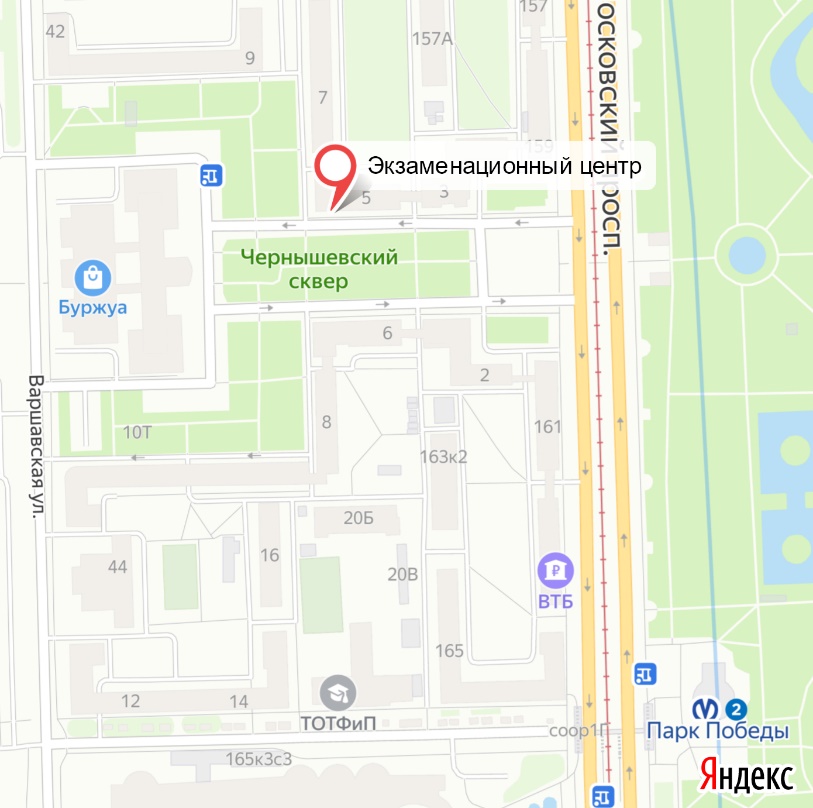 